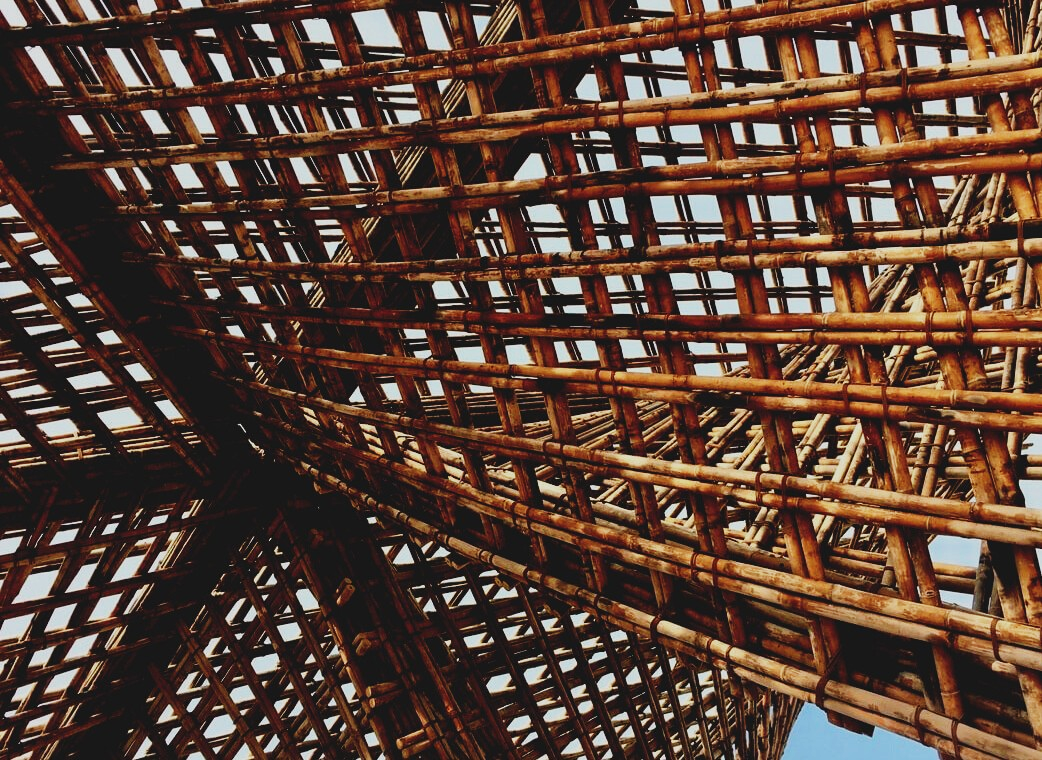 Tabla de contenidoPreguntas frecuentesPregunta: ¿Qué significa la soldadura de madera?Respuesta: Soldar madera es un método para reemplazar el encolado.Pregunta: ¿Qué adhesivos están disponibles para diferentes estructuras o condiciones estructurales?Respuesta:• Adhesivos resistentes a la intemperie: los adhesivos deben ser más duraderos que la madera en todas las condiciones.• Adhesivos resistentes a la humedad: los adhesivos son adecuados para uso en interiores donde la humedad relativa puede ser bastante alta.• Adhesivos para uso en interiores: los adhesivos no resisten el remojo en agua y durarán un tiempo limitado en condiciones de humedad.Preguntas de opción múltiplePara pegar estructuras portantes, qué tipo de adhesivo es el más adecuado de las opciones dadas a continuación:pegamento naturaladhesivos de resorcinoladhesivos epoxiLos adhesivos de fenol sonutilizado en la industria del contrachapado como adhesivo de alta frecuencia.Adecuado para uso en interiores, ya que no resiste el remojo en agua.clasificados en 4 tipos principales, adhesivos de reacción de dos o un componente, adhesivos solventes y adhesivos de dispersión acuosa.La cohesión significala resistencia interna del adhesivo y la junta adhesiva.el proceso donde el adhesivo penetra a los poros de la madera.Estudios de casosEstudio de caso 1Nombre al menos 5 técnicas de unión diferentes. Describe los pros y los contras de ellos. ¿Observa algunas técnicas de unión utilizadas en los marcos de las ventanas o los muebles de su habitación?Estudio de caso 2La soldadura de madera es un método alternativo en el que se pueden unir dos piezas de madera sin usar pegamento. Describe el método de soldadura de madera con palabras.